Sample Bequest Language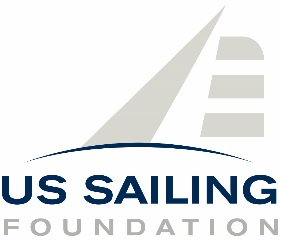 The sample language below is intended to help you in drafting a bequest that satisfies your goals and interests. Your attorney or financial advisor can use this information for guidance when preparing your estate documents. Please contact Nancy Isabel, Stewardship Manager, US Sailing Foundation, if you would like to define your intentions and bequest more precisely in order to achieve your philanthropic objectives. Phone: 401-342-7971, Email: nancyisabel@ussailingfoundation.org